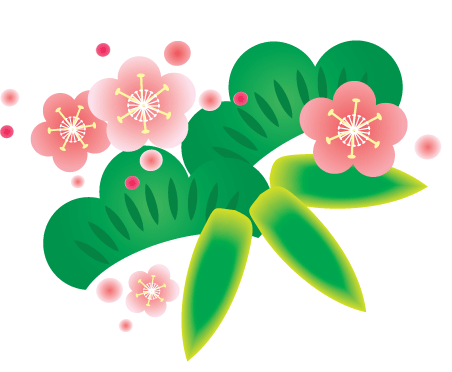 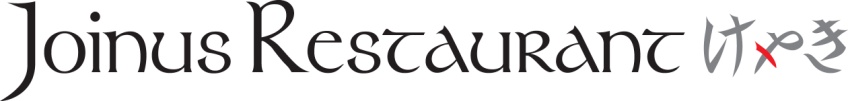 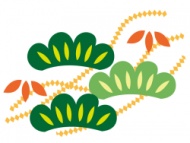 お せ ち 料 理  　一段重（1~3人前）　　		$100Single Decker (1~3 Servings) 	$100内容黒豆 	Sweet Japanese Black Beans   	数の子	      	Herring Roe紅白かまぼこ	Red & White Fish Cake	   	昆布巻	      	Kombu Seaweed Roll	伊達巻	Rolled Egg Castella		   	銀鱈西京焼き	Kyoto-Style Grilled Black Cod	明太子	Spicy Cod Roe			海老 	      	Cooked Prawnとこぶし	Tokobushi Ear Shell			酢蛸		Marinated Octopus鮭西京焼き	Kyoto-Style Grilled Salmon   		卵焼き	 	Egg Rolled Omelet豆きんとん	Candied Chestnut with Sweet PotatoThe content may vary according to availablility.ご予約方法	2020年12月1日（火)より受け付けさせていただきます。下記のお申込書にご記入の上、ジョイナス・けやきレストラン宛てにファクス（Fax 649-4087）又は、Email: snakamura@guamplaza.comにてお申し込みください。ご予約締め切り　2020年12月30日(水)正し、数量に限りがございますので、完売次第締め切らせて頂きます。お受け取り日時　2020年12月31日(木)　午後12時よりお受け取り頂けます。お受け取り場所	タモン・サンズ・プラザ内　　ジョイナス・レストラン・けやきOrders will be accepting from December 1st, Tuesday till December 30th, Wednesday in 2020.Please order by Fax: 6494087 or Email: snakamura@guamplaza.com with this order form.Ready to pick up at Joinus Restaurant Keyaki in Tumon Sands Plaza from 12:00 pm on Decmber 31st, 2020.　申込書　ORDERご氏名 Nameご住所 Addressお電話番号 Tel#種類 Order Item（　　）一段重 Single Decker  $100.00数量 Quantity申し込み日 Date